Kirtan Path – chant sheet Ganesh Om Siddhi Buddhi Shakti Sahita  |  Shri Maha Ganapataye Namaha Om 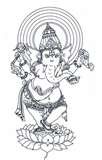 Ganesha Sharanam, Sharanam Ganesha  |  Jai Ganesha Jaya Jaya Gananate  |  Ganesha Om  Ganesha Om  Ganesha Om  Jai Ganesha Jai Ganesha Jai Ganesha Pahimam   |  Shri Ganesha Shri Ganesha Shri Ganesha Rakshamam  | Om Gam Ganapataye Namaha Jai Jai Jai Hey Gajanana  |  Gajanana Hey Gaja Vadana Parvathi Nandana Gajanana  |  Pashupathi Tanaya Gajanana  Ram, Sita, Hanuman Bolo Ramachandra Rama Hey  |  Hey Natha Narayana Ramachandra Rama Hey  Namo Namo Shri Guru Sharanam  |  Shri Ram Jai Ram Jaya Jaya Ram  |   Jaya Jaya Jaya Baba Hanuman 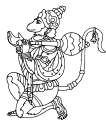 Shri Ram Jai Ram Shri Ram Jai Ram  |  Data Eka Rama From the depths of my soul, I ask: give me peace (hope) From the depths of my heart, I ask: give me light (love) Shri Ram Jai Ram Jaya Jaya Ram  |  Jaya Sita Ram Jaya Jaya Hanuman  |  Shri Guru Ram Ananda Bhagavan  Om Ram Ramaya SwahaGoddess/Mother Durga Ma, Durga Ma, Durga Ma Ambike  |  Durga Ma, Durga Ma, Durga Ma Ambe Jai Jagadambe Ma Durga, Jai Jagadambe Jai Jai Ma  |  Ma Durga, Ma Durga, Jai Jagadambe Jai Jai Ma 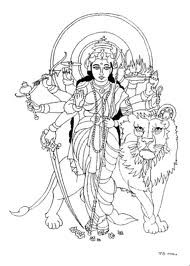 Durga Devi, Durga Devi, Jai Ma, Jai Ma  |  He Ma Durga, He Ma Durga  |  Om Dum Durgaye Namaha Jaya Mata Kali, Jaya Mata Durge  |  Kali Durge Namoh Namah Om Tare Tuttare Ture Soha Kali Maheshvari Parvati Shankari  |  Sharanam Sharanam Sharanam Ma Amma Amma Taye  |  Akilandeshvari Niye  |  Annapurneshvari Taye  |  Adi Parashakti Niye www.kirtanpath.com  |  Follow us on Facebook and Instagram  |  Stream us on Spotify Kirtan Path – chant sheetKrishna, Radha Hare Rama, Hare Rama, Rama Rama Hare Hare  |  Hare Krishna, Hare Krishna, Krishna Krishna Hare Hare 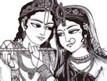 Hari Bol, Hari Bol, Hari Hari Bol  |  Keshava Madhava Govinda Bol Jai Radhe, Jai Radhe Radhe, Jai Radhe, Jai Shri Radhe  |  Jai Krishna, Jai Krishna Krishna, Jai Krishna, Jai Shri Krishna Om Namo Bhagavate Vasudevaya  |  Narayana Narayana        Shri Krishna Govinda Hare Murare He Natha Narayana Vasudeva Om Namo Bhagavate Vasudevaya  |  Because the one I love lives inside of you, I lean as close to you as I can Radhe Radhe Radhe Shyam, Govinda Radhe Shyam  |  Radhe Radhe Radhe Shyam, Jai Shri Radhe Govinda Radhe Shyam, Govinda Radhe Shyam, Govinda Radhe Shyam, Jai Shri Radhe Radhe Radhe Radhe Bolo Radhe Govinda Bolo  |  Radhe Govinda  |  Govinda Jaya Jaya Gopala Jaya Jaya  | Radha Ramana Hari Govinda Jaya Jaya  |  Radhe Radhe Govinda Radhe |  Radharani Ki Jai Maharani Ki Jai  | Bolo Radha Govinda Ki Jai Jai Jai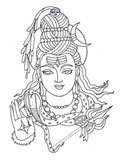 Shiva Om Tryambakam Yajamahe  |  Sugandhim Pushti Vardhanam  | Urva Rukamiva Bhandanan  |  Mrityor Mukshiya Mamritat  Om Namah Shivaya, Om Namah Shivaya  |  Hara Hara Bole, Om Namah Shivaya Hara Hara Mahadeva Shambo Kashi Vishwanatha Gange  |  Hara Hara Hara Mahadev Other Anandoham, Anandoham, Anandam, Brahmanandam Om Bhur Bhuvah Svaha  |  Tat Savitur Varenyam  |  Bhargo Devasya Dhimahi  |  Dhiyo Yo Naha Prachodayat Tayata Om Bekanze Bekanze Maha Bekanze Radza Samudgate Soha 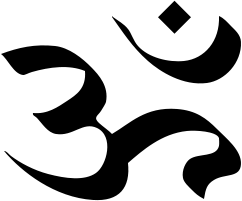 Lokah Samastah Sukhino Bhavantu  |  Om Shantih, Shantih, Shantih Bhumi mangalam  |  Udaka mangalam  |  Agni mangalam  |  Vayu Mangalam  Gagana mangalam  |  Surya mangalam  |  Chandra mangalam  |  Jagat mangalam Jiva mangalam  |  Deha mangalam  |  Mano mangalam  |  Atma mangalam     Sarva mangalam bhavatu bhavatu bhavatuwww.kirtanpath.com  |  Follow us on Facebook and Instagram  |  Stream us on Spotify 